Svētes pamatskolas 4.klases izglītojamo attālinātas mācīšanās plānojums 06.04.-09.04.2020.Mācību priekšmetsSasniedzamais rezultātsVeicamie uzdevumiResursiVērtēšanaAngļu valodaKlausās, atkārto un nostiprina savas prasmes gadskaitļu un datumu izrunā un pareizrakstībā.Lūdzu, atkārtojiet  un nostipriniet savas zināšanas portālā uzdevumi.lv par 3.tēmu virtuālajā skolā "Time and dates", un nedēļas laikā,  izpildiet uzdevumus manis sastādītajā PD (9.-16.04.) Tiks ieskaitīts labākais mēģinājums no 3.Uzdevumi.lv "Virtuālā skola"3.-4.kl.Kad satiksimies skoliņā, vēlreiz klātienē pārbaudīšu jūsu zināšanas.DabaszinībasAtrod informāciju par Saules enerģijas nozīmi*Izlasīt MG tēma „Gaisma”110.-114..lpp.*DB izpildīt 40.un 41.lpp.*Atsūti e-klases pastā izpildītu DB 41.lpp.Mācību grāmataDarba burtnīcaFormatīvā vērtēšana(i, ni, nv)Gaidu atbildes līdz plkst. 19.00SportsVada bumbu ar kaju.1. Izveidot Vārtus , tā var būt bļoda, spainis, miskaste, utt. 2. No papīra, avīzēm, folija utt. izveidot vairākas bumbiņas var izmantot ari rotļlietas.3.Vada bumbu ar kājām un sper bumbiņu izveidotajos vārtos                4. Uzraksti man atbildi, kā veicās! Pielikumā tabula. Iesaisti spēlē arī savu ģimeni 5. Rīta rosmes kopa ar vecakiem, brāļiem un māsām, katru rītu.Katram dalībniekam 3 mēģinājumi. Skaita iesistos vārtus.https://www.youtube.com/watch?v=pPX7QspIfkU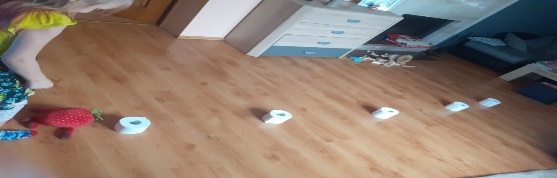 MūzikaDB 81.uzd., ja vēlās šeit ir dziesmiņa, kuru var iemācīties  https://www.youtube.com/watch?v=CTPw_7b5zDQ Latviešu valoda (GLD)*Iepazīstas ar Elvina Brūksa Vaita daiļradi.*Pēc lasītā teksta pagatavo zirneklieni Šarloti.*Lasa Elvins Brūkss Vaits fragmenti no grāmatas “Šarlotes tīkls”. *MD ierakstīti būs pie katras dienas e-klasē.MGDažādi materiāli zirneklienes Šarlotes pagatavošanaiFormatīvā vērtēšana (i, ni)Latviešu valoda (VGG)*Noskaidro, kas ir vienlīdzīgi teikuma locekļi.*Raksta teikumus ar vienlīdzīgiem teikuma locekļiem.*Izlasi 19.gudrību MG 166.lpp.!*Izpēti teoriju uzdevumi.lv par vienlīdzīgiem teikuma locekļiem!https://www.uzdevumi.lv/p/latviesu-valoda/4-klase/vienlidzigi-teikuma-locekli-13232/re-344cbcbe-a2cf-46db-8369-37453010f64b*MG 246.(167.) (Izpildītu darbu atsūti e-klases pastā!)*MG 248.(168.) – tikai izlasi, padomā!*MG 250.(169.)  (Izpildītu darbu atsūti e-klases pastā!)MG Klade latviešu valodāInternetsSummatīvais vērtējums BallesMatemātikaReizināt un dalīt ar pilniem 10, 100, 1000.*Izlasi MG 106.-107. Reizināšana un dalīšana ar 10, 100, 1000, …* Izpēti teoriju uzdevumi.lv https://www.uzdevumi.lv/p/matematika/4-klase/daudzciparu-skaitli-un-darbibas-galva-6728/reizinasana-un-dalisana-ar-10-100-1000-12003*MG 1.(109.) (Izpildītu darbu atsūti e-klases pastā!)*Izpēti teoriju MG 110.lpp!*MG 1.(110.) (Izpildītu darbu atsūti e-klases pastā!)*MG 2.(110.) (Izpildītu darbu atsūti e-klases pastā!)*MG 1.(112.) (Izpildītu darbu atsūti e-klases pastā!)*Pildi PD uzdevumi.lvMG Klade uzdevumi.lvPārraides TVSummatīvais vērtējums BallesSociālās zinībasVeic pētījumu, apraksta to.*DB izlasi 51.-53.lpp.!*Veic pētījumu, apraksti to DL, kas pievienota stundai!*DLBalles Vizuālā mākslaIlustrē lasīto, prezentē.*Atrodi tautasdziesmu par Lieldienām! *Ilustrē to!*Iemācies to no galvas! Nofilmē, atsūti!BallesMājturība un tehnoloģijasGatavošanās svētkiem.*Gatavojoties svētkiem nofotografē kādu no procesiem (mājas sakopšana, dekorāciju gatavošana, ēdiena gatavošana, olu krāsošana, u.c.) Atsūti!Formatīvā vērtēšana (i, ni)